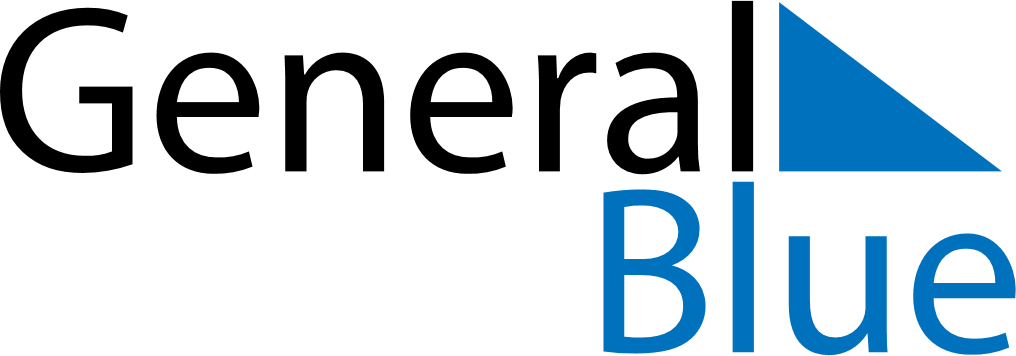 July 2024July 2024July 2024July 2024July 2024July 2024Fuglafjordur, Eysturoy, Faroe IslandsFuglafjordur, Eysturoy, Faroe IslandsFuglafjordur, Eysturoy, Faroe IslandsFuglafjordur, Eysturoy, Faroe IslandsFuglafjordur, Eysturoy, Faroe IslandsFuglafjordur, Eysturoy, Faroe IslandsSunday Monday Tuesday Wednesday Thursday Friday Saturday 1 2 3 4 5 6 Sunrise: 3:40 AM Sunset: 11:21 PM Daylight: 19 hours and 40 minutes. Sunrise: 3:42 AM Sunset: 11:20 PM Daylight: 19 hours and 38 minutes. Sunrise: 3:43 AM Sunset: 11:19 PM Daylight: 19 hours and 35 minutes. Sunrise: 3:45 AM Sunset: 11:17 PM Daylight: 19 hours and 32 minutes. Sunrise: 3:47 AM Sunset: 11:16 PM Daylight: 19 hours and 29 minutes. Sunrise: 3:48 AM Sunset: 11:15 PM Daylight: 19 hours and 26 minutes. 7 8 9 10 11 12 13 Sunrise: 3:50 AM Sunset: 11:13 PM Daylight: 19 hours and 23 minutes. Sunrise: 3:52 AM Sunset: 11:12 PM Daylight: 19 hours and 19 minutes. Sunrise: 3:54 AM Sunset: 11:10 PM Daylight: 19 hours and 15 minutes. Sunrise: 3:56 AM Sunset: 11:08 PM Daylight: 19 hours and 11 minutes. Sunrise: 3:58 AM Sunset: 11:06 PM Daylight: 19 hours and 8 minutes. Sunrise: 4:00 AM Sunset: 11:04 PM Daylight: 19 hours and 3 minutes. Sunrise: 4:03 AM Sunset: 11:02 PM Daylight: 18 hours and 59 minutes. 14 15 16 17 18 19 20 Sunrise: 4:05 AM Sunset: 11:00 PM Daylight: 18 hours and 55 minutes. Sunrise: 4:07 AM Sunset: 10:58 PM Daylight: 18 hours and 50 minutes. Sunrise: 4:10 AM Sunset: 10:56 PM Daylight: 18 hours and 46 minutes. Sunrise: 4:12 AM Sunset: 10:54 PM Daylight: 18 hours and 41 minutes. Sunrise: 4:15 AM Sunset: 10:51 PM Daylight: 18 hours and 36 minutes. Sunrise: 4:17 AM Sunset: 10:49 PM Daylight: 18 hours and 32 minutes. Sunrise: 4:20 AM Sunset: 10:47 PM Daylight: 18 hours and 27 minutes. 21 22 23 24 25 26 27 Sunrise: 4:22 AM Sunset: 10:44 PM Daylight: 18 hours and 22 minutes. Sunrise: 4:25 AM Sunset: 10:42 PM Daylight: 18 hours and 17 minutes. Sunrise: 4:27 AM Sunset: 10:39 PM Daylight: 18 hours and 11 minutes. Sunrise: 4:30 AM Sunset: 10:37 PM Daylight: 18 hours and 6 minutes. Sunrise: 4:33 AM Sunset: 10:34 PM Daylight: 18 hours and 1 minute. Sunrise: 4:35 AM Sunset: 10:31 PM Daylight: 17 hours and 56 minutes. Sunrise: 4:38 AM Sunset: 10:29 PM Daylight: 17 hours and 50 minutes. 28 29 30 31 Sunrise: 4:41 AM Sunset: 10:26 PM Daylight: 17 hours and 45 minutes. Sunrise: 4:43 AM Sunset: 10:23 PM Daylight: 17 hours and 39 minutes. Sunrise: 4:46 AM Sunset: 10:20 PM Daylight: 17 hours and 34 minutes. Sunrise: 4:49 AM Sunset: 10:18 PM Daylight: 17 hours and 28 minutes. 